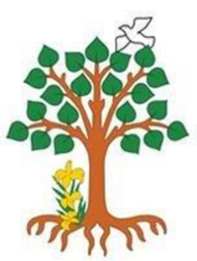 Our Catholic MissionPLEASE NOTE CHANGE OF DATEDue to another engagement for Fr Anthony, the Sacrament of Reconciliation for Y3 will now take place on Tuesday 26 March at 6.30 pm at Holy Cross.  The children do not need to wear school uniform.  If you wish to attend Mass, this will be held immediately before at 6 pm.As the car park at Holy Cross is likely to be more congested than usual, it has been advised that you park in the adjacent roads and walk to Holy Cross.The Sacrament of the Eucharist – First Holy Communion – will be celebrated on Sunday 5 May 2019 at Ss Peter and Paul’s Church at 11 am.There will be a meeting for parents of children who will be celebrating this important sacrament at 6 pm on Wednesday 20 March at Ss Peter & Paul’s School.Parish Mass/Children’s LiturgyThe parish newsletter or website www.romancatholiclichfield.co.uk contains information about Masses and other church notices. Mass Times: 	6pm Saturday @ SS Peter & Paul(with Children’s Liturgy)8.30am Sunday @ Holy Cross 
(with Children’s Liturgy) 11am Sunday @ SS Peter & Paul
(with Children’s Liturgy)AttendanceCongratulations to Y3 for the second week running - the class with the highest attendance of 100%.WelcomePlease join me in welcoming Hollie, Rebekah and their families to our school community; they have settled well into their classes
Uniform ReminderPlease ensure that your child is wearing the correct uniform, in particular a tie and black school shoes.Star WorkersCongratulations to our Star Workers this week:Reception: Holly H & Conor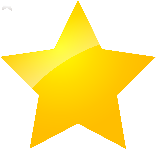 Y1:  Jackie & Noah HY2: Claudia & RebekahY3: Charlie & SkyeY4:  Lowry & OscarY5: School VisitY6:  Josh & AidanHeadteacher’s Award:  Harry & OliverFamily Lunch – Thursday 21 March       SURNAMES U-Z (WEEK 1 MENU)MENU CHOICE TO BE IN BY 12 NOON ON      TUESDAY 19 MARCH 2019Come and enjoy a school meal with your children on Thursday 21 March 2019 at 11.45am.  Please ensure your account is in credit by at least £2.76 for your lunch on parent pay.  Menu choices are available on the school website.  Please email your choice to lunches@st-josephs-lichfield.staffs.sch.uk before 12 noon on Tuesday 19 March as places are limited.  Unfortunately, we will be unable to take bookings after the deadline.British Science Week Poster CompetitionBritish Science Week runs from 8-17 March.  The theme this year is ‘Journeys’.  Can you create your own poster about journeys?  The top 5 entries will be sent away to the national competition for a chance to win a range of a prizes.  The poster must be 2D either A4 or A3.  You can create your poster with a group of friends, siblings or on your own.  Please ensure your name, age and school are on the back of your poster.  Completed entries to be returned to Mrs Dolphin by Friday 29 March.MobilesPlease can we remind you that, mobile phones should not be used in school.Online Safety ResourceThe CEOP Education Team have launched a new online safety education resource for 4-7 year olds.Based on a series of three fun, age-appropriate animations, Jessie & Friends, follows Jessie, Mo and Tia as they view, share and game their way towards a safer future online.  For more information, visit www.thinkuknow.co.uk/parents/jessie-and-friends ParkingPlease park considerately on Cherry Orchard and in surrounding side streets. Please do not mount the grass verges in front of residents’ houses.Maths Workshops – dates for your diaryYou do not need to advise us of your attendance, please just turn upY3	Wednesday 20 MarchY4	Thursday 21 MarchY2	Thursday 28 MarchBuilding FundWe are very grateful to all our parents who have contributed to the Building Fund. As you will know your donations help us maintain and improve the school premises, without them our school would not be the wonderful, bright and airy place that it is! If you are able to make a donation, this can be done by ParentPay, cheque or standing order. Please see the school website for more information. Thank you.After School ClubsPlease see the school website for more information.WANTED: Floppy’s Phonics BooksIf any parents has any copies or sets of Floppy’s Phonics books (in good condition) that are no longer required, we would be very grateful if you could donate them to school.  Thank you.Pre-SchoolWe will be learning the sound ‘r’ next week. Do you have any spare pairs of children’s socks as we would be grateful for any donations!If you wish your child to enjoy a delicious school lunch, please ensure your ParentPay account is in credit.  Thank you.Please remember to send the children with warm appropriate clothing including hats and gloves as we are outside whatever the weather!Reception request for donationsReception class are looking for donations of bicycles (2 wheeled) e.g. balance bikes, bikes with/without stabilisers, plus safety helmets.  All donations gratefully received – please see Miss Cartwright.SnacksSnacks now need to be pre-booked on ParentPay. You can book and cancel up until 8 am on the day.Please do not send your child with any cereal bars, chocolate bars or other confectionary item including milkshakes. Children are allowed to bring a piece of fruit or own piece of toast/crumpet only. Thank you.PTFA NewsPlease see the school website (http://stjosephscatholicprimary.sites.schooljotter2.com/our-school/ptfa) and calendar for more information.  Events coming up include:29 March - Mother’s Day Craft Market 5 April - Easter Egg Bingo – we are holding an Easter chocolate raffle to be drawn at the last assembly of this term.  The first prize will be a large 1 kg Lindt bunny.  Y6 will be coming into classes each Tuesday and Thursday to sell tickets (£1 each or a strip of 5 for £4).  They will also be available to buy at the office.  So let your whiskers twitch with Easter eggcitement and burrow deep into your pockets to support your PTFA.  Many thanks. 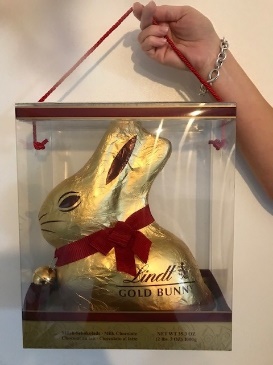 Community News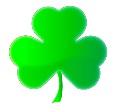 St Patrick’s Day Dance – The Governing Board would like to pass on thanks and appreciation to the Lichfield Co-op for their generous donation for tonight’s event.And Finally…Reception class were amazing this morning! They were so confident with their words, singing and actions.  They really are shining beacons of light in our school.May God be with youMrs D McLearyHeadteacher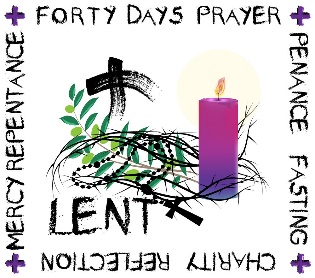 